KEEP VERY SAFE- DO NOT LOSE!Bath Bomb Progress Tracker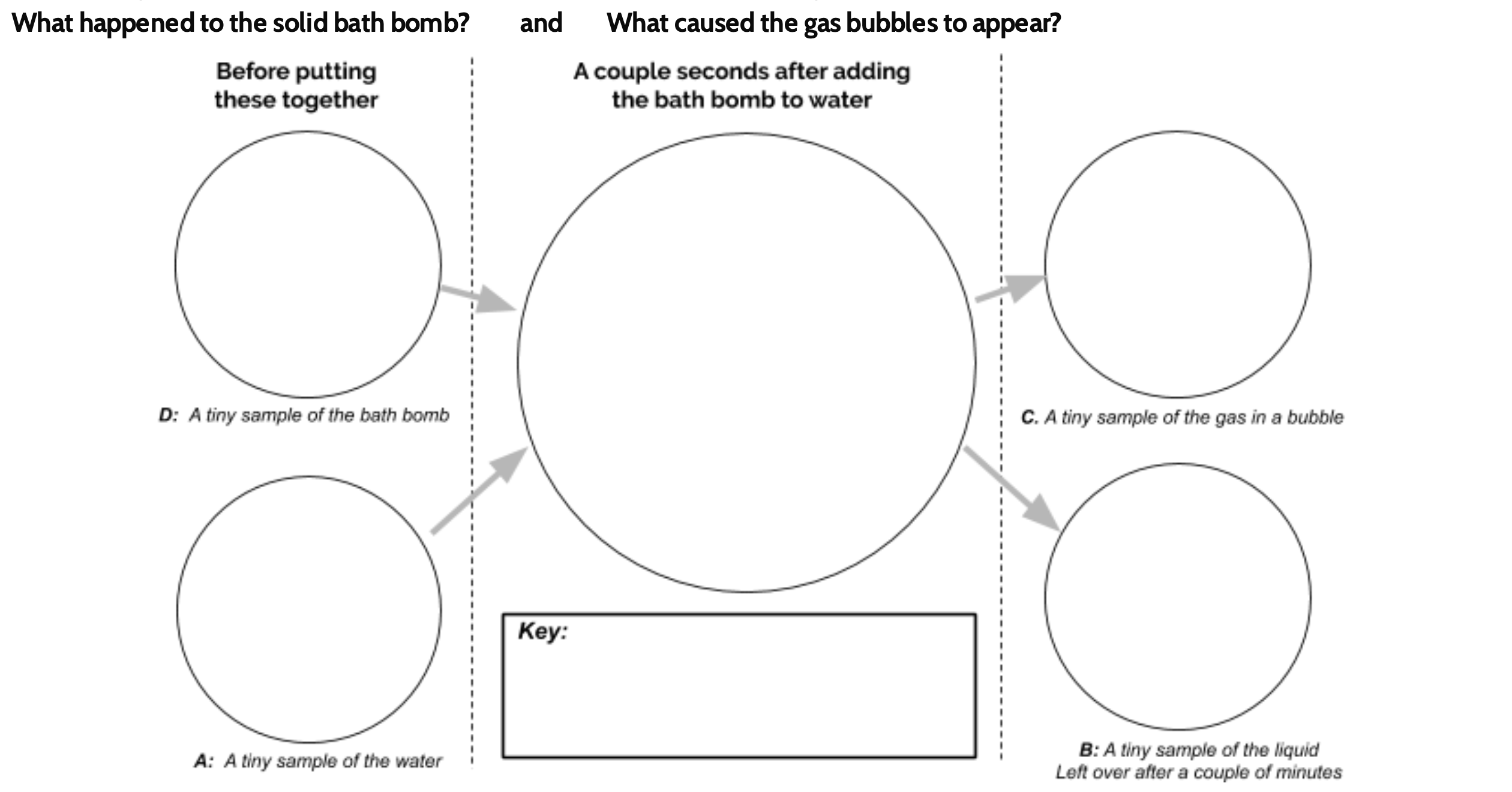 LessonQuestionWhat I Figured OutEvidence1What happens when a bath bomb is added to water?2Where is the gas coming from?-Are the gas bubbles coming from inside the bath bomb?-Does the matter that makes up the gas come from something new or something we started with?3What’s in a bath bomb? Do any of the individual ingredients have the chemical property of reacting with water?4Which combinations of substances in a bath bomb produce a gas?